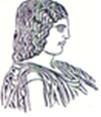 ΑΙΤΗΣΗΑρ. Μητρώου : Επώνυμο:..............................................................Όνομα:....................................................................Όνομα Πατρός:......................................................Όνομα Μητρός:.....................................................Εξαμ. Φοίτησης: ...................................................Τηλ: ........................................................................ Κινητό: …….……..................................................E-mail: ……………………………………….……ΠΡΟΣ               ΓΕΩΠΟΝΙΚΟ ΠΑΝΕΠΙΣΤΗΜΙΟ ΑΘΗΝΩΝ ΤΜΗΜΑ …………………………………………..Παρακαλώ να μου χορηγήσετε: Βεβαίωση Πληροφορικής Πιστοποιητικό Ολοκλήρωσης Σπουδών.  Πιστοποιητικό Αναλυτικής Βαθμολογίας ……………………………………………………………………….………………………………………………………………………………………………………………………………………………………………………………………………………………………………………………………………………………………………………………………………………………………………………………………………………………………………………………………………………………………………            ΚΑΡΠΕΝΉΣΙ  …. /…..  /202……                          Ο/Η Αιτ .......